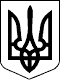 УКРАЇНАПЕТРІВСЬКА СЕЛИЩНА РАДАКІРОВОГРАДСЬКОЇ ОБЛАСТІРозглянувши пропозицію Петрівського селищного голови Тилик С.О. від 04 лютого 2021 року № 01-17/252/1, відповідно до статті 26 Закону України «Про місцеве самоврядування в Україні», відповідно додатку 51 постанови Кабінету Міністрів України 
від 09 березня 2006 року № 268, «Про упорядкування структури та умов оплати праці працівників апарату органів виконавчої влади, органів прокуратури, судів та інших органів», з метою раціонального розподілу функціональних обов’язків працівників відділу культури, туризму, молоді та спорту Петрівської селищної та у зв’язку з виробничою необхідністю, на підставі висновків та рекомендацій постійної комісії селищної ради з гуманітарних питань від 04 лютого 2021 року № 69, селищна радаВИРІШИЛА:1. Внести зміни в пункту 5 рішення Петрівської селищної ради від 15 грудня 
2020 року № 63/8 «Про створення відділу культури, туризму, молоді та спорту Петрівської селищної ради, затвердження положення про відділ культури, туризму, молоді та спорту Петрівської селищної ради, затвердження граничної чисельності та структури відділу культури, туризму, молоді та спорту Петрівської селищної ради», виклавши його в новій редакції, а саме: начальник відділу – 1 штатна одиниця;головний спеціаліст – 3 штатні одиниці;головний бухгалтер - 1 штатна одиниця;спеціаліст – 1 штатна одиниця.2. Відділу культури, туризму, молоді та спорту Петрівської селищної ради привести штатні розписи та структуру у відповідність з цим рішенням. 3. Рішення набирає чинності з дати його прийняття.Петрівський селищний голова                                                  Світлана ТИЛИК28300, вул. Святкова 7, смт Петрове, Кіровоградська обл.тел./факс: (05237)  9-72-60,  9-70-73 е-mail: sel.rada.petrovo@ukr.net код в ЄДРПОУ 0436419928300, вул. Святкова 7, смт Петрове, Кіровоградська обл.тел./факс: (05237)  9-72-60,  9-70-73 е-mail: sel.rada.petrovo@ukr.net код в ЄДРПОУ 0436419928300, вул. Святкова 7, смт Петрове, Кіровоградська обл.тел./факс: (05237)  9-72-60,  9-70-73 е-mail: sel.rada.petrovo@ukr.net код в ЄДРПОУ 0436419928300, вул. Святкова 7, смт Петрове, Кіровоградська обл.тел./факс: (05237)  9-72-60,  9-70-73 е-mail: sel.rada.petrovo@ukr.net код в ЄДРПОУ 0436419928300, вул. Святкова 7, смт Петрове, Кіровоградська обл.тел./факс: (05237)  9-72-60,  9-70-73 е-mail: sel.rada.petrovo@ukr.net код в ЄДРПОУ 0436419928300, вул. Святкова 7, смт Петрове, Кіровоградська обл.тел./факс: (05237)  9-72-60,  9-70-73 е-mail: sel.rada.petrovo@ukr.net код в ЄДРПОУ 04364199П’ЯТА СЕСІЯП’ЯТА СЕСІЯП’ЯТА СЕСІЯП’ЯТА СЕСІЯП’ЯТА СЕСІЯП’ЯТА СЕСІЯСЬОМОГО СКЛИКАННЯСЬОМОГО СКЛИКАННЯСЬОМОГО СКЛИКАННЯСЬОМОГО СКЛИКАННЯСЬОМОГО СКЛИКАННЯСЬОМОГО СКЛИКАННЯРІШЕННЯРІШЕННЯРІШЕННЯРІШЕННЯРІШЕННЯРІШЕННЯвід 04 лютого 2021 року№ 366/8смт Петровесмт Петровесмт Петровесмт Петровесмт Петровесмт ПетровеПро внесення змін до структури відділу культури, туризму, молоді та спорту Петрівської селищної ради на 2021 рікПро внесення змін до структури відділу культури, туризму, молоді та спорту Петрівської селищної ради на 2021 рікПро внесення змін до структури відділу культури, туризму, молоді та спорту Петрівської селищної ради на 2021 рік